Greetings from The Wesley Foundation,We are excited that you have chosen our building for your event.Here are a few things to remember:No alcohol is to be presentNo smoking inside the buildingPlease return all furniture to its original location32 white chairs and 8 long white tables are to be left outThe remaining chairs are to be out in the area to the left of the stageAny other tables are to be put in the closet to the right of the stagePlease clean the rooms to the standard cleanliness it was when arrivingYou are to use your own paper products and none of Wesley’sDo not touch the thermostats located in the buildingTake all garbage generated by your event with you andBathrooms are located in the hallwayIf you do not return the building that way it was when arriving you will lose the $50 cleaning deposit. If you have any questions or need any assistance please contact the facilities manager, Katlyn Griffis, at 731.693.3923 or the Director, Amanda Crice, at 270.978.1372.Thank you and have a blessed event,	The Wesley Foundation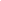 